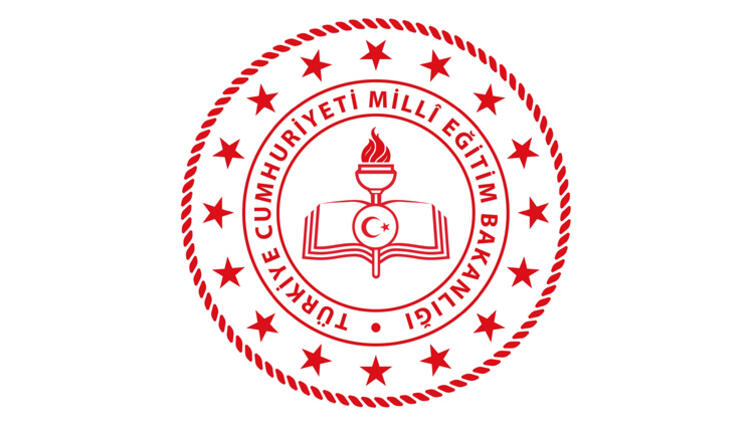 ÖĞRENCİ NAKİL TALEP DİLEKÇESİAHİ EVRAN MESLEKİ VE TEKNİK ANADOLU LİSESİ MÜDÜRLÜĞÜNE                                                                                                         REYHANLIÖĞRENCİNİN ADI SOYADI		:SINIFI VE ŞUBESİ			:OKUL NO				:NAKİL GİTMEK İSTEDİĞİ		:OKUL/LİSE				:Yukarıda bilgileri yazılı velisi olduğum öğrencimin ………………………………………………………’e nakilini  istiyorum. 	Gereğini bilgilerinize arz ederim.       .../ …/ 20...Velinin Adı Soyadı :……………………………… İmza:………………………………………..ADRES				:……………………………………………….……………………………………………….Cep Tel: …………………………………Ev / İş Tel: ………………………………Not:1-Ortaöğretim Kurumları Yönetmeliğinin 36. Madde hükmüne göre veliler öğrencilerinin okula devamını sağlamakla yükümlüdürler. 2- Veliler  nakil talebinden sonra nakil gerçekleşene kadar öğrencinin okuluna devam etmesi ile yükümlüdür.3- Nakilin gerçekleşip gerçekleşmediği e-devlet üzerinden ve okul yönetiminden öğrenilebilir.4-Nakilin gerçekleşmesi durumunda öğrenci yeni okulunda eğitimine devam etmelidir.5- Nakilin gerçekleşmesi için talep edilen okulda yeterli kontejanın bulunmalıdır.